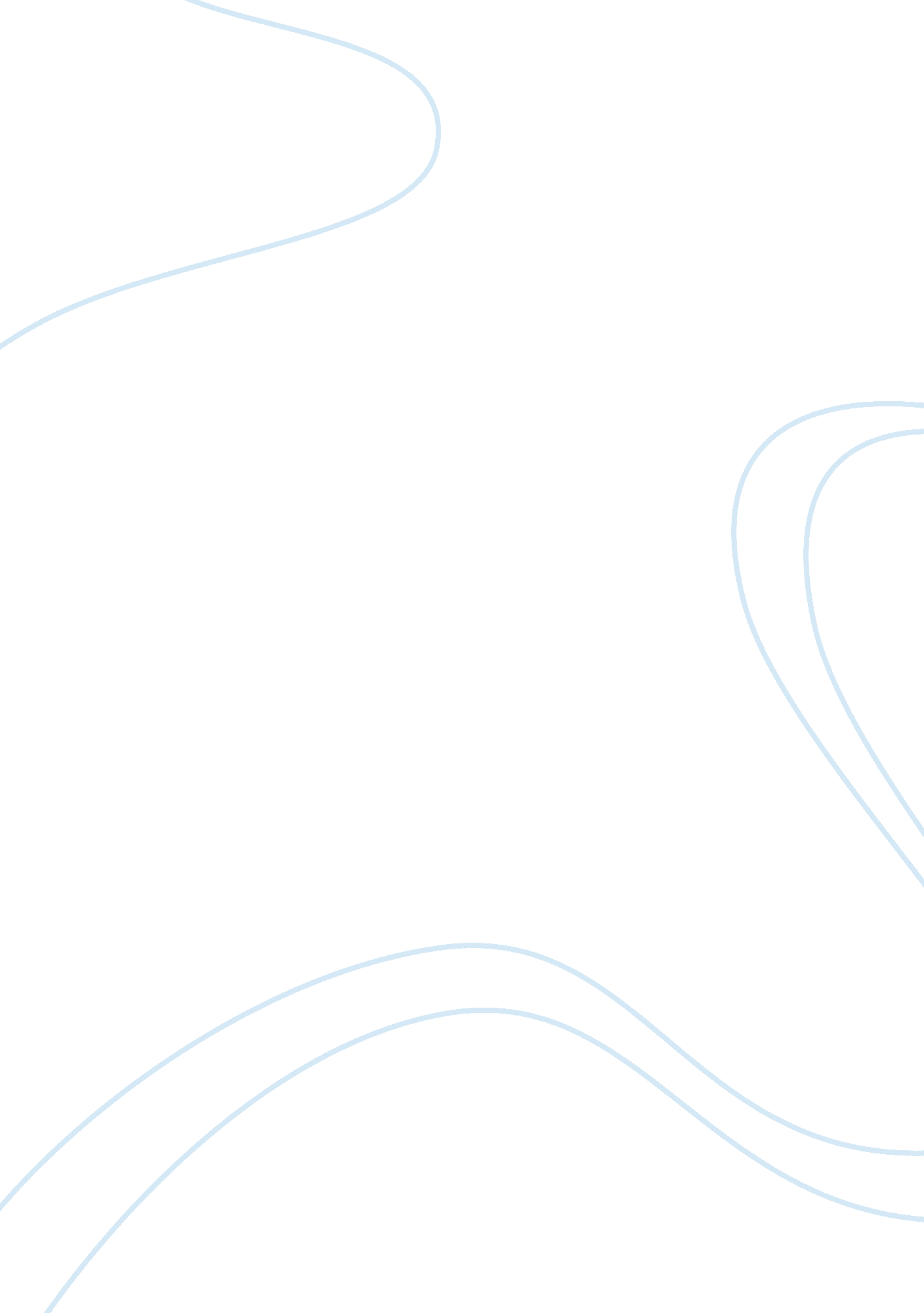 Reflection essay on immigrationSociology, Immigration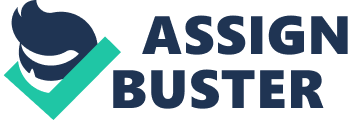 Immigrationis a really big topic that is being discussed by our president and all of our citizens which people have two different views on but, I believe, immigration is a great cause for the United States. Due, to the fact that the United States was built upon immigration from many other countries. I believe that it can create a lot of good if we keep allowing immigrants to become citizens to a certain extent and we should keep it regulated. Immigration has been a part of the United States for years now. According to U. S. Immigration Before 1965 (U. S. Immigration Before 1965), more than two million immigrants have entered the United States in the years of 1880 through 1920. This helped populate the U. S during its beginning years when it was trying to expand and grow as a country. The immigrants who came from other counties in that time came to find religious freedom and find a better life for their families. Our current president wants to build a wall to keep Immigrants out of the US. he does not want immigration to be apart of the US because he believes that they would take our jobs and he believes that most of the people who come to the united states from mexico are all of the felons or people who come to the US to break the US apart and kill people when in reality they all have the same believes that the first immigrants had who came to the US they are coming to the US to start over try and provide for there families and look out for their future kids. Other people in the US believe that they will just come to the US to take our jobs and ourmoneythat we can be making when Usually they take jobs that no one would ever take here in the US they take the jobs that most people in the us think is to hard like working in the fields and in factories and other jobs. They also get paid less thanminimum wagefor doing jobs that people should get paid more for because they are producing our for economy by creating jobs and our produce of fruit and vegetables or anything that is made in a farm is usually grow and picked by these people who are really hard working and are just trying to make a living for therefamilyand themselves. Another reason i believe that immigration would be great for the US is because our economy can benefit greatly if we allow immigrants to become citizens they can generate about 832 billion dollars to our economy in the next ten years which would help the us greatly the US this can help create over 203, 000 jobs a year which would help the economy out a lot it would give us more jobs and it would also help the US with the economy because more money would be generated after all those jobs are created. Most immigrants have wanted to come to the US to follow theirdreamsand do what they can to to support their family and give them a better future in life and just most of the immigrants who came over from mexico are coming from a place where the drug cartel is reigning over there city or state and they are trying to get away from the bad that comes along with it they are trying to stop there kids from getting kidnaped and sold for money those people who are trying to get away from that believe that the US can provide that for them and they believe that they can provide something for the economy too. I am a first generation and have watched my family struggle through all the hardship that they have come across due to the fact that they never had any help from the government when all they are trying to do is help the american government and provide for their kids. In the US there are so many people who are for the legalization of immigration. " 80% of americans surveyed said that they support the pathway to citizenship"(Most Americans support the path to citizenship forillegal immigration) this shows that most people would allow immigrants to become citizens. If 80 % of the people are for it then why does the US not allow them to become citizens. " 72% of these who backed president Trump also support the issue" (Most Americans support the path to citizenship for illegal immigration) Its know that president trump doesn't want to allow immigrants to become citizens but most of his voters have spoken up saying they have no problem with it at all and would allow them to become citizens. Its scary to see that there is a lot of criminals andviolencein this world and you as an american would not want that for your country. Yes, themexicandrug cartel has spilled over the us border according to the article (illegal Alien criminals should be removed from the country) and it is scary but not all mexican people are drug dealers or people from the cartel. " They are families and workers, taking the jobs nobody else wants, staying out of trouble,..." (the realities about illegal immigrants in the united states) Most of the immigrants who came to the us came to help support their family in hopes to find a job to help get out of all the dangers in mexico. They left everything behind to risk it all for theamerican dreamto have a good family and have enough money to better there kids futers and get them ready for life. I believe that if we still allow immigration to the United states it can benefit the US a lot im not saying fully legalized but if we monitor it a lot more and and only let a select few people migrate over to the US we wouldn't have to deal with some of the downfalls of the immigration like tax increasing and other things like crime rate going up in the united states because there are some people who are criminals but most of the people who come to the us don't come here for that reason they come to help there family witch i really emphasis because not all immigrants are bad. 